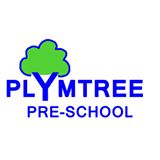 PLYMTREE PRE-SCHOOL AGM MINUTES8pm, 19 September 2016@ Norman’s Green House, PlymtreeMeeting Chaired by Ellie Hibberd – ChairpersonWe confirm the minutes are a true and accurate recordSIGNED (Chair)……..………………………………………………..	DATE…………………...SIGNED (Secretary) ………………………………………………..	DATE…………………..PresentEllie Hibberd (Chair & Officer)PresentEllie Hibberd (Chair & Officer)EHEHGeorgie Cole (Treasurer and fundraising)Georgie Cole (Treasurer and fundraising)GCGCStephanie Stevens (Secretary)Stephanie Stevens (Secretary)SSSSElizabeth Newson (Charities Commission & Fees/Funding Officer)Elizabeth Newson (Charities Commission & Fees/Funding Officer)ENENSarah Hume (Website Officer)Sarah Hume (Website Officer)SHSHClare Livingstone (Setting Manager)Clare Livingstone (Setting Manager)CLCLRowan Pettitt (Policies & Safeguarding)                                                     Rowan Pettitt (Policies & Safeguarding)                                                     RPRPCharlotte MartinCharlotte MartinCMCMRebecca OrpinRebecca OrpinROROApologiesChristina Gunn (Committee Member)Gemma Lindsay (Committee Member)ApologiesChristina Gunn (Committee Member)Gemma Lindsay (Committee Member)CGGLCGGLMinute RefITEM HEADINGITEM HEADINGACTION BYPS/16/30Minutes of the Last MeetingThe minutes from 18 April 2016 and 4 July 2016 were signed off by EH and SS and will be made available to view on the notice board and website.Minutes of the Last MeetingThe minutes from 18 April 2016 and 4 July 2016 were signed off by EH and SS and will be made available to view on the notice board and website.EH/SH/CLPS/16/31WelcomeEH welcomed all those attending to the AGM.  Apologies were given for CG and GL.WelcomeEH welcomed all those attending to the AGM.  Apologies were given for CG and GL.PS/16/32Chairpersons ReportEH – see attached.  A copy will be made available on the noticeboard and website.Chairpersons ReportEH – see attached.  A copy will be made available on the noticeboard and website.EH/SH/CLPS/16/33Setting Managers ReportCL – see attached.  A copy will be made available on the noticeboard and website.Setting Managers ReportCL – see attached.  A copy will be made available on the noticeboard and website.EH/SH/CL PS/16/34Treasurers ReportGC – see attached.  A copy will be made available on the noticeboard and website.  Agreed by the Committee that Michelle is to verify these as required by the Charity Commission.Treasurers ReportGC – see attached.  A copy will be made available on the noticeboard and website.  Agreed by the Committee that Michelle is to verify these as required by the Charity Commission.EH/SH/CLPS/16/35Election/Resignation of Committee/New Committee MembersGL to step down from the committee.SS to step down as Secretary but will remain as a Committee Member.All other committee members confirmed that they will remain on the committee in their existing roles and no objections were raised to the same.CM to join the committee.  CM will be required to carry out a DBS check.  EH will forward necessary details to her.Election/Resignation of Committee/New Committee MembersGL to step down from the committee.SS to step down as Secretary but will remain as a Committee Member.All other committee members confirmed that they will remain on the committee in their existing roles and no objections were raised to the same.CM to join the committee.  CM will be required to carry out a DBS check.  EH will forward necessary details to her.EH/CMPS/16/36Any other businessFacebook – SS advised that updates will be more difficult as she no longer has a child at the setting.  RP and GC to also update and SS to send login details.All Committee Members signed the Trustee Eligibility Declaration.Bank Signatories are now GC, EL and RP, which should be sufficient.EH to send a paragraph for the Parish Magazine announcing that the AGM took place.Any other businessFacebook – SS advised that updates will be more difficult as she no longer has a child at the setting.  RP and GC to also update and SS to send login details.All Committee Members signed the Trustee Eligibility Declaration.Bank Signatories are now GC, EL and RP, which should be sufficient.EH to send a paragraph for the Parish Magazine announcing that the AGM took place.SSEHPS/16/37Date of next meetingNext AGM to take place on 19 September 2017 or within a year and week thereof.17th October 8pm at Norman’s Green House.Date of next meetingNext AGM to take place on 19 September 2017 or within a year and week thereof.17th October 8pm at Norman’s Green House.Subsequent to the AGM, committee members agreed on the appointment of CM as secretary for the committee.Subsequent to the AGM, committee members agreed on the appointment of CM as secretary for the committee.